ЗАДАНИЕ №1    ДЖЕК И БОБОВЫЙ СТЕБЕЛЬЗАДАНИЕ №2    РУССКИЕ МАТРЁШКИЗАДАНИЕ №3    КОТ В САПОГАХЗАДАНИЕ №4    ЗАДАНИЕ №5    (Выполнить на отдельном листе А4)Придумай свою задачу на определение высоты предмета, в которой главными действующими лицами будут герои твоей любимой книги. Не забудь выполнить иллюстрацию к ситуации из своей задачи.Джек решил узнать, какой высоты вырос бобовый стебель. Но долезть до самой его верхушки он не смог. Джек не учился в школе, но был очень сообразительным мальчиком. Он встал так, что луч солнца касался верхушки стебля и его макушки, и тень от стебля и тень Джека заканчивались в одной точке. Эти действия помогли Джеку определить высоту бобового стебля. Давайте и мы попробуем это сделать.Рост Джека 60 дюймов, длина тени Джека 120 дюймов, а длина тени стебля 360 дюймов.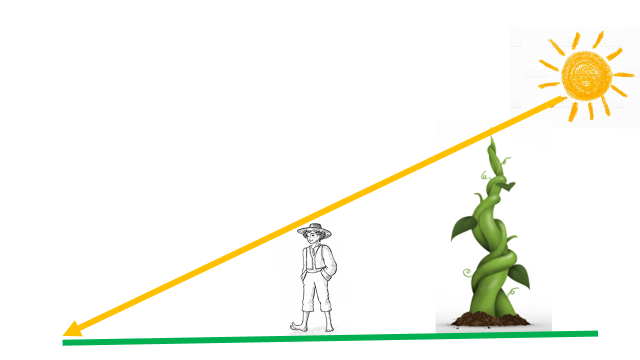 На клетчатом поле изобразите на математическом языке (в виде чертежа) ситуацию из задания. Покажите горизонтально линию земли, изобрази мальчика и стебель в виде вертикальных отрезков. (длина стороны 1 клетки – 15 дюймов). Все отрезки, относящие к Джеку (рост и тень) обведи зеленым карандашом, а отрезки, относящиеся к бобовому стеблю (высота и тень) синим. Внимательно рассмотрите получившиеся треугольники.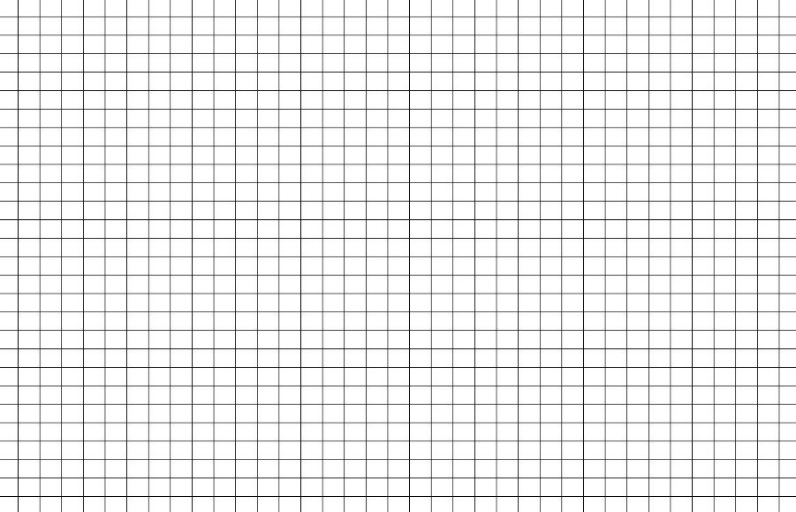 Джек решил узнать, какой высоты вырос бобовый стебель. Но долезть до самой его верхушки он не смог. Джек не учился в школе, но был очень сообразительным мальчиком. Он встал так, что луч солнца касался верхушки стебля и его макушки, и тень от стебля и тень Джека заканчивались в одной точке. Эти действия помогли Джеку определить высоту бобового стебля. Давайте и мы попробуем это сделать.Рост Джека 60 дюймов, длина тени Джека 120 дюймов, а длина тени стебля 360 дюймов.Заполни таблицуГуляя по Московской улице Арбат, Маша увидела Матрёшек. Маша заметила, что одна из матрешек ростом с неё. День был солнечный и Маша сделала еще одно наблюдение – Солнце светило со стороны самой высокой Матрёшки, тень от самой низкой Матрёшки заканчивалась там же, где и тень Маши. Как же определить «рост» самой низкой Матрешки? Маша догадалась, а Вы?Рост Маши 120 см. Длина тени Маши 360 см, а длина тени Матрёшки 90 см. 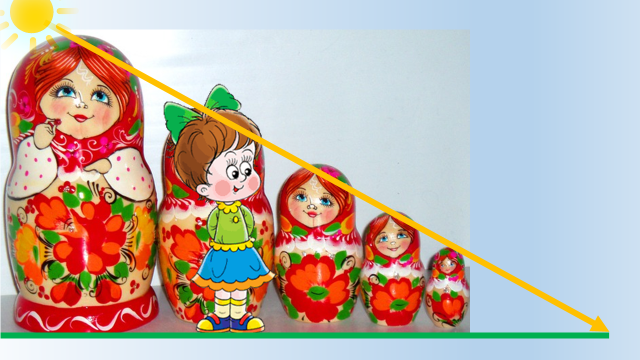 На клетчатом поле изобразите на математическом языке (в виде чертежа) ситуацию из задания. Покажи горизонтально линию земли, изобрази Машу и самую низкую Матрёшку в виде вертикальных отрезков. (длина стороны 1 клетки – 10 см). Все отрезки, относящие к Маше (рост и тень) обведи зеленым карандашом, а отрезки, относящиеся к Матрёшке (высота и тень) синим. Внимательно рассмотрите получившиеся треугольники.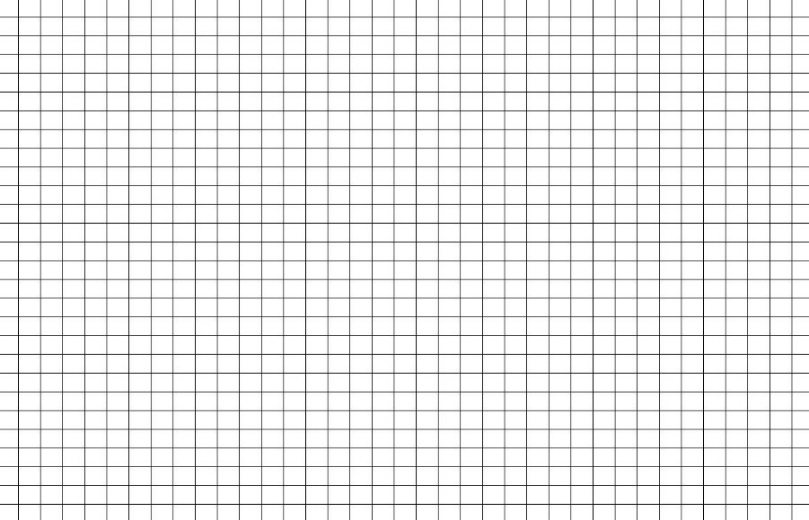 Гуляя по Московской улице Арбат, Маша увидела Матрёшек. Маша заметила, что одна из матрешек ростом с неё. День был солнечный и Маша сделала еще одно наблюдение – Солнце светило со стороны самой высокой Матрёшки, тень от самой низкой Матрёшки заканчивалась там же, где и тень Маши. Как же определить «рост» самой низкой Матрешки? Маша догадалась, а Вы?Рост Маши 120 см. Длина тени Маши 360 см, а длина тени Матрёшки 90 см. Заполни таблицуКот в сапогах хотел определить высоту замка Людоеда. Для этого он дождался, пока Солнце встанет на небе так, что тень от башни замка закончится в той же точке, что и тень самого Кота. Рост Кота в сапогах с учетом каблуков и пера на шляпе b, а тень Кота d. Тень от замка m. Помоги Коту определить высоту замка Людоеда. 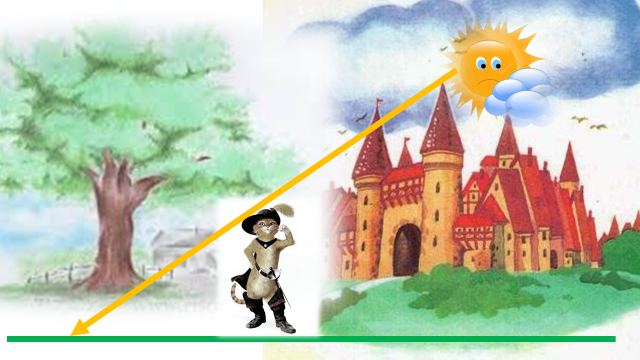 На клетчатом поле изобразите на математическом языке (в виде чертежа) ситуацию из задания. Покажи горизонтально линию земли, изобрази Кота и замок в виде вертикальных отрезков. Все отрезки, относящие к Коту (рост и тень) обведи зеленым карандашом, а отрезки, относящиеся к замку (высота и тень) синим. Внимательно рассмотрите получившиеся треугольники.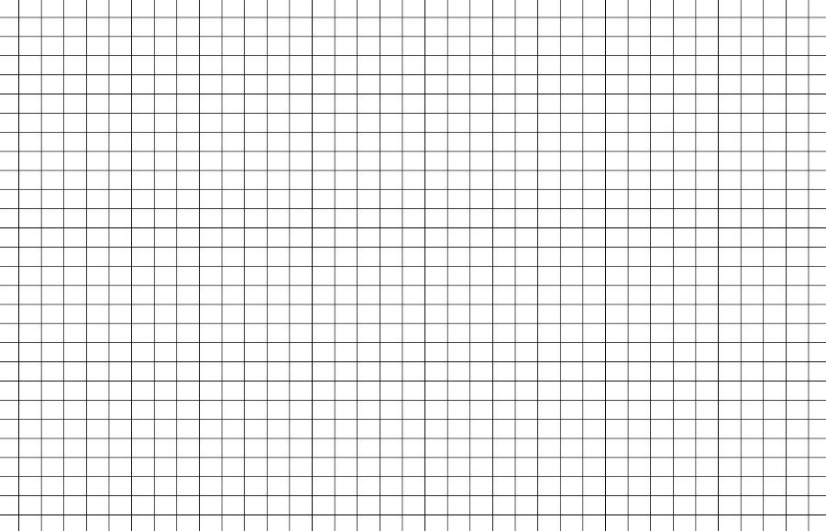 Кот в сапогах хотел определить высоту замка Людоеда. Для этого он дождался, пока Солнце встанет на небе так, что тень от башни замка закончится в той же точке, что и тень самого Кота. Рост Кота в сапогах с учетом каблуков и пера на шляпе b, а тень Кота d. Тень от замка m. Помоги Коту определить высоту замка Людоеда. Заполни таблицу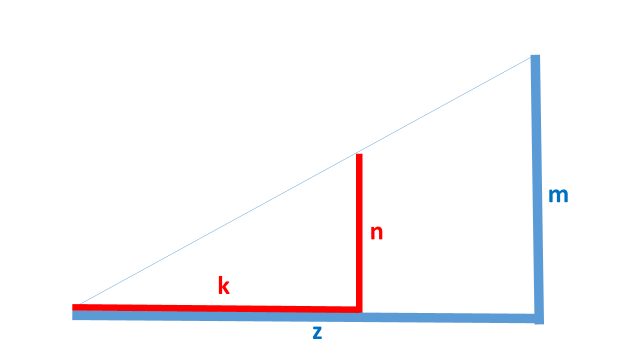 По данным чертежа и с учетом предыдущих заданий попробуй дописать выражениеk : n =  z _ _